ГОРОДСКАЯ  ДУМА  ГОРОДА  ДИМИТРОВГРАДАУльяновской областиР Е Ш Е Н И Ег.Димитровград  31  августа  2022  года  						 	    № 88/752  .Об установлении границ территории, на которой осуществляется территориальное общественное самоуправление «Успех»Руководствуясь частью 1 статьи 27 Федерального закона от 06.10.2003 №131-ФЗ «Об общих принципах организации местного самоуправления в Российской Федерации», частью 2 статьи 16 Устава муниципального образования «Город Димитровград» Ульяновской области, Положением о территориальном общественном самоуправлении в городе Димитровграде Ульяновской области, рассмотрев обращение инициативной группы граждан, проживающих в границах территории, на которой осуществляется территориальное общественное самоуправление, Городская Дума города Димитровграда Ульяновской области третьего созыва решила:1. Установить границы территории, на которой осуществляется территориальное общественное самоуправление «Успех»: Территория, на которой осуществляется территориальное общественное самоуправление, расположена на территории земельного участка многоквартирного дома 4а по улице Победы в южной части Первомайского жилого района города Димитровграда Ульяновской области.Северная часть границы территориального общественного самоуправления проходит по границе земельного участка многоквартирного дома 4а по улице Победы и граничит с земельными участками многоквартирных домов 10а, 12 по улице Победы.Западная часть границы территориального общественного самоуправления проходит по границе земельного участка многоквартирного дома 4а по улице Победы и граничит с земельными участками многоквартирного дома 6 по улице Победы и многоквартирного дома 45 по улице Дрогобычская.Южная часть границы территориального общественного самоуправления проходит по границе земельного участка многоквартирного дома 4а по улице Победы и граничит с земельным участком многоквартирного дома 2а по улице Победы.Восточная часть границы территориального общественного самоуправления проходит по границе земельного участка многоквартирного дома 4а по улице Победы и граничит с землями, свободными от прав третьих лиц, государственная собственность на которые не разграничена.2. Настоящее решение подлежит официальному опубликованию и размещению на официальном сайте Городской Думы города Димитровграда Ульяновской области в информационно-телекоммуникационной сети «Интернет».3. Настоящее решение вступает в силу на следующий день после дня его официального опубликования.Председатель Городской Думыгорода Димитровграда Ульяновской областиА.П.ЕрышевГлава города ДимитровградаУльяновской областиА.Н.Большаков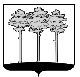 